Didichenko IaroslavExperience:Documents and further information:Seamens book travell passport  c.o.c+endorsment  GMDSS  Basic Safety Advanced fire fighting  Profiency in survival craft and rescue boats  Medical First AID  HAZMAT  Tanker Familiarization  Ro-Ro Passenger v 2 V 3  Radar Navigation- Operational level  ECDISPosition applied for: 3rd OfficerDate of birth: 06.10.1991 (age: 26)Citizenship: UkraineResidence permit in Ukraine: NoCountry of residence: UkraineCity of residence: &mdash;Permanent address: v.Kurortnoe,Shkilna 6 str.Contact Tel. No: +38 (093) 953-40-45E-Mail: yarik-1108@yandex.ruU.S. visa: NoE.U. visa: NoUkrainian biometric international passport: Not specifiedDate available from: 28.10.2013English knowledge: GoodMinimum salary: 2500 $ per month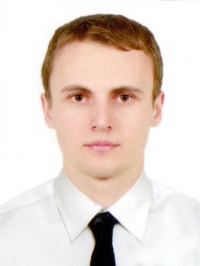 PositionFrom / ToVessel nameVessel typeDWTMEBHPFlagShipownerCrewingOrdinary Seaman10.09.2012-06.03.2013DzintarkrastsRefrigerator2000-BassetereBJS Limited&mdash;Junior Officer21.12.2011-29.04.2012Neptune IthakiCar Carrier11361-MaltaAnaximander Shipping CompanyV.ShipsDeck Cadet21.02.2011-05.07.2011m/v KiteBulk Carrier47195-Marshall IslandsV.ShipsV.Ships